Reģ. Nr.90002181025 Atbrīvošanas aleja 95, Rēzekne, LV-4601 Tel/Fax:+371 64624300e-pasts: pasts@lpr.gov.lv  www.lpr.gov.lv BALVOS2022. gada 2.maijā Nr. 2.4.1/170Latgales plānošanas reģiona attīstības padomes locekļiempēc pievienotā sarakstaPar Latgales plānošanas reģiona Attīstības padomes ārkārtas sēdiSaskaņā ar Latgales plānošanas reģiona Nolikuma p. 48.3. punktu, kas nosaka “Steidzamības gadījumā Padome var pieņemt lēmumu rakstiskajā procedūrā, izsūtot lēmuma projektu uz pašvaldības oficiālo elektroniskā pasta adresi. Ja divu darba dienu laikā no Padomes locekļiem netiek saņemti rakstiski iebildumi, tiek uzskatīts, ka lēmums ir pieņemts vienojoties. Ja saņemts kaut viena Padomes locekļa rakstisks iebildums, lēmuma izskatīšanai tiek sasaukta Padomes sēde”.Sakarā ar to, ka 2022. gada 29.aprīlī tika saņemti divu padomes locekļu rakstiski iebildumi par 2022. gada 29.aprīļa Latgales plānošanas reģiona attīstības padomes lēmuma pieņemšanu rakstiskās procedūras veidā steidzamības kārtā, pamatojoties uz Latgales plānošanas reģiona nolikuma 48.3.punktu: Uzaicinu Latgales plānošanas reģiona Attīstības padomes locekļus uz Latgales plānošanas reģiona Attīstības padomes ārkārtas sēdi,  kas notiks2022.gada 3.maijā plkst. 14:30 Latgales plānošanas reģiona Rīgas birojāTorņa iela 4-3c, RīgāAttīstības padomes ārkārtas sēdes darba kārtība:Par Latgales plānošanas reģiona attīstības padomes ārkārtas sēdes darba kārtības apstiprināšanu. Ziņo S.Maksimovs;Par grozījumiem Latgales plānošanas reģiona 2022.gada budžetā, par grozījumiem Latgales plānošanas reģiona struktūrā 2022.gadam. Ziņo O.Zuģickis, D.Sitnika;Dažādi jautājumi. Ziņo S.Maksimovs, I.Maļina-Tabūne.Latgales plānošanas reģiona Attīstības padomes priekšsēdētājs					S.Maksimovs M.Ševernoviča29177897Marina.severnovica@lpr.gov.lv ŠIS DOKUMENTS IR ELEKTRONISKI PARAKSTĪTS AR DROŠU ELEKTRONISKO PARAKSTU UN SATUR LAIKA ZĪMOGU LATGALES PLĀNOŠANAS REĢIONS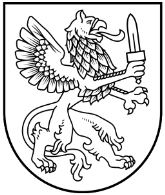 Daugavpils valstspilsētas domes deputātamJānim LāčplēsimRēzeknes valstspilsētas domes priekšsēdētājamAleksandram BartaševičamAugšdaugavas novada domes priekšsēdētājamArvīdam KucinamBalvu novada domes priekšsēdētājamSergejam MaksimovamKrāslavas novada domes priekšsēdētājamGunāram UpeniekamLīvānu novada domes priekšsēdētājamAndrim VaivodamLudzas novada domes priekšsēdētājamEdgaram MekšamPreiļu novada domes priekšsēdētājamĀrijam VucānamRēzeknes novada domes priekšsēdētājamMonvīdam Švarcam